Экологический проект
«Здравствуй, осень золотая!»ПАСПОРТ ПРОЕКТАВид проекта:Исследовательско-творческий.Возраст детей:Вторая младшая группа (3 года).Участники проекта:Дети, родители, воспитатели, музыкальный руководитель.Продолжительность проекта:Краткосрочный (сентябрь – октябрь 2017г.)Актуальность:    В наше  время экологическое воспитание является одной из актуальных проблем современности. Экологическое образование – это развитие у детей таких качеств, как нравственность, гуманность.  Все мы  хотим воспитать в детях уважение к родным, к себе, к другим людям. Все это касается и к природе. И мы – взрослые должны быть примером для ребенка. Если дети наблюдают, что после отдыха в лесу остаются бутылки, пакеты, поврежденные деревья, как ребенку потом рассказать, что следует любить  и охранять природу.Экологическое воспитание  младших дошкольников включает в себя:- формировать у детей первое представление о природе, ее изменениях и бережного отношения к ней;- воспитывать у детей интерес к природе, умение общаться с ней.Проект « Как ты , осень, хороша! » раскрывает малышам некоторые взаимосвязи живой и неживой природы, растений и животных, помогая понять, что человек – это часть природы. Он основывается на различных видах деятельности: наблюдение в природе, сенсорное обследование объектов природы; различные виды игр, игровые ситуации; изобразительная деятельность, ручной труд. Проектная деятельность проходит под девизом: « Я делаю и понимаю, я творю и развиваюсь!»Цели проекта:1. Формирование начальных форм экологической культуры у детей дошкольного возраста.2. Изучение детьми объектов живой и неживой природы во взаимосвязи со средой обитания и формирование в детях осознанно правильного взаимодействия с окружающим их большим миром природы.3. Пополнение и обогащение знаний детей по лексическим темам: «Осень», «Овощи», «Фрукты».Задачи проекта:1. Способствовать накоплению у детей конкретных представлений о сезонных изменениях в природе, развивать познавательную активность.2. Формировать у детей умение вести наблюдения за объектами живой и неживой природы.3. Показать конкретные способы экспериментирования и исследования объектов природы.4. Развивать умение делать выводы, устанавливая причинно-следственные связи между объектами природы.5. Развивать диалогическую форму речи, вовлекать детей в разговор во время рассматривания картин; формировать умение вести диалог с педагогом: слушать и понимать заданный вопрос, понятно отвечать на него.6. Развивать стремление импровизировать на несложные сюжеты песен; закреплять навыки организованного поведения в детском саду; формировать доброжелательное отношение друг к другу.7. Формировать умение читать наизусть небольшие стихотворения; развивать умение драматизировать небольшие отрывки.8. Формировать умение передавать в рисунке красоту окружающей природы; обращать внимание на подбор цвета, соответствующего изображаемому предмету; развивать умение ритмично наносить пятна, мазки; развивать эстетическое восприятие.9. Формировать навыки художественного исполнения различных образов при пении; формировать эмоциональную отзывчивость на произведение.10. Воспитывать любовь к природе.Предполагаемый результат:Расширятся знания детей об осени, её признаках и дарах.Пополнится словарный запас.Сформируется активность и заинтересованность в образовательном процессе детей у родителей.Дети смогут устанавливать причинно-следственные связи между погодными изменениями в природе, вести наблюдения за объектами природы.Основные методы и формы реализации проекта:1. Определение темы, постановка цели и задачи;2. Определение методов и приемов работы;3. Подбор методической и художественной литературы, дидактического материала;4. Подбор материалов, игрушек, атрибутов для игровой деятельности;5. Подбор материала для творческого труда;6. Изготовление дидактических игр;7. Составление перспективного плана.Продукт проектной деятельности:- детские рисунки на тему «Осень»;- выставка детских работ на тему «Осенние листья», «Деревья осенью»;- фотографии занятий;- выставка книг по теме «Осень»;- дидактические игры;- цикл НОД на тему «Осень».Обеспечение:Методическое- «Конспекты занятий во второй младшей группе детского сада» В.Н. Волчкова.- «Тематические дни и недели в детском саду» Е.А. Алябьева.- « Место игры в экологическом воспитании дошкольников» С. Н. Николаева.- Интернет.Материально-техническое:- альбомы «Осень», «Овощи», «Фрукты»- картинки, иллюстрации на тему «Осень», «Урожай»- демонстрационный материал- художественные произведения- компьютерЭтапы работы над проектом:1. Подготовительный этап:Составление плана совместной работы с детьми, педагогами и родителямиВоспитатели:Подбор материала и оборудования для занятий, бесед, игр с детьми.Сотрудничество с родителями:Подборка фотографий, литературы.Сбор листьев для работ, семян растений и косточек плодов.Разучивание стихотворений об осени, овощах, фруктах.Рисование на тему «Осень».Рекомендации «Безопасность ребенка на приусадебном участке», «Овощи, фрукты».Предложить родителям посетить овощную ярмарку.2. Основной этап:Мероприятия по работе с детьми:Чтение художественной литературыБеседыНОДРассматривание альбомов и картинНаблюдениеЭкспериментированиеСбор природного материалаРисованиеАппликацияЛепкаКонструированиеДидактические игрыПальчиковые игрыМузыкаТехнологическая карта проекта:Мероприятия по работе с родителями:- участие в выставке работ на тему «Осень», подборка иллюстраций, литературы;- разучивание стихотворений об осени;- организация выставок детских работ: рисунков, аппликаций, поделок из пластилина, природного материала;- приготовление соков, компотов с детьми;- беседы с родителями о серьезном отношении к воспитательно-образовательному процессу в ДОУ, привлечение к совместной деятельности.3. Заключительный этап:- оформление выставок  «Осеннее дерево», «Осенние листья», «Дары осени» (Овощи), «Дары осени» (Фрукты),  поделок «Осенние фантазии»;- утренник «Теремок в осеннем лесу». Литература:1. В.Н. Волчкова «Конспекты занятий во второй младшей группе детского сада» ТЦ «Учитель», Воронеж, 2009.2. Е.А. Алябьева «Тематические дни и недели в детском саду» ТЦ» Сфера», Москва, 2007.3. Л.Г. Горькова, А.В. Кочергина, Л.А. Обухова «Сценарии занятий по экологическому воспитанию дошкольников», Москва ВАКО, 2007 г.4. С. Н. Николаева «Место игры в экологическом воспитании дошкольников» Москва,«Новая школа», 1996.5. О.А.Воронкевич  «Добро пожаловать в экологию». Издательство: Детство-Пресс, 2016 г.6. Интернет.Приложение Прогулка «Осень в гости к нам пришла»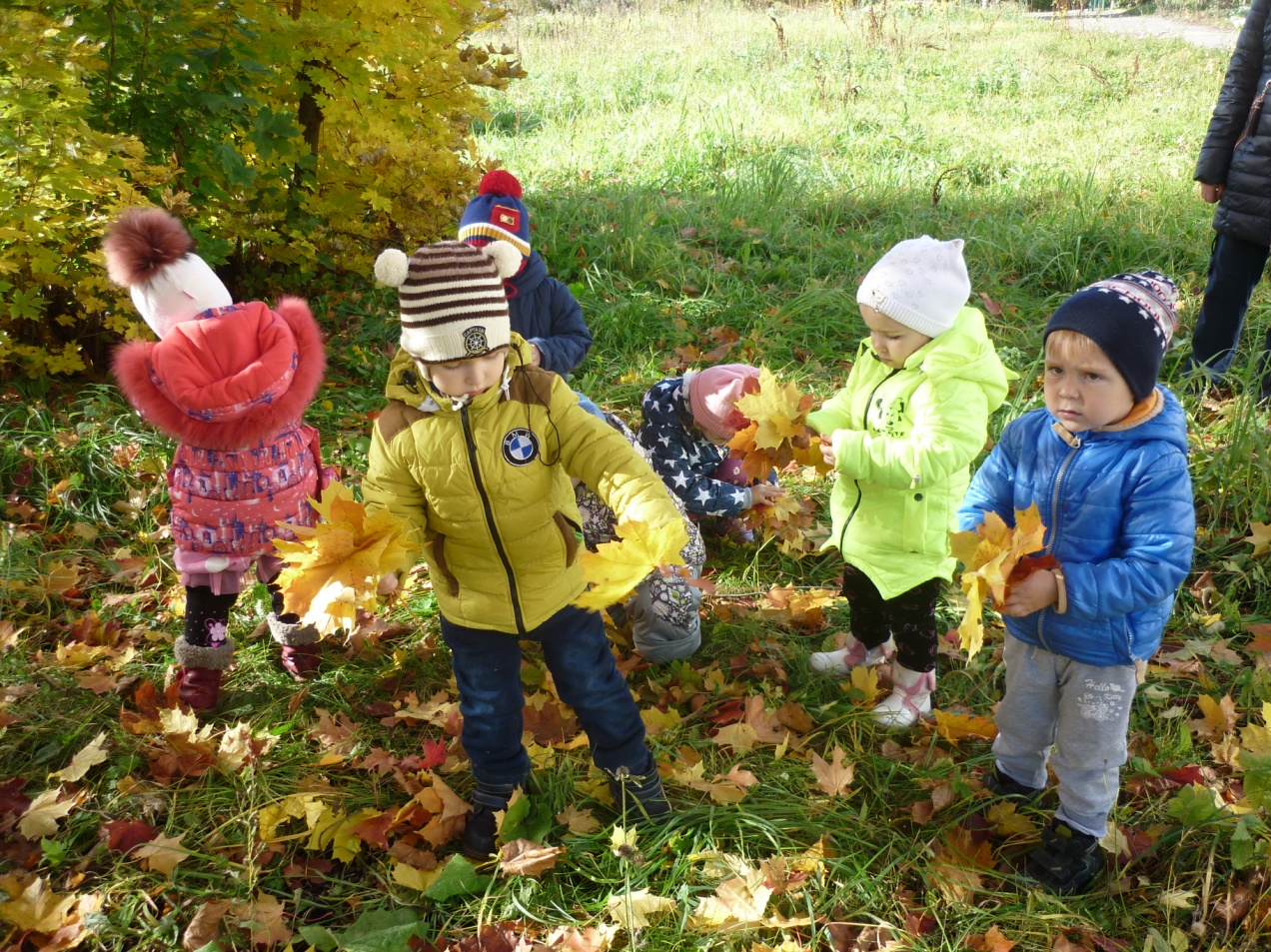 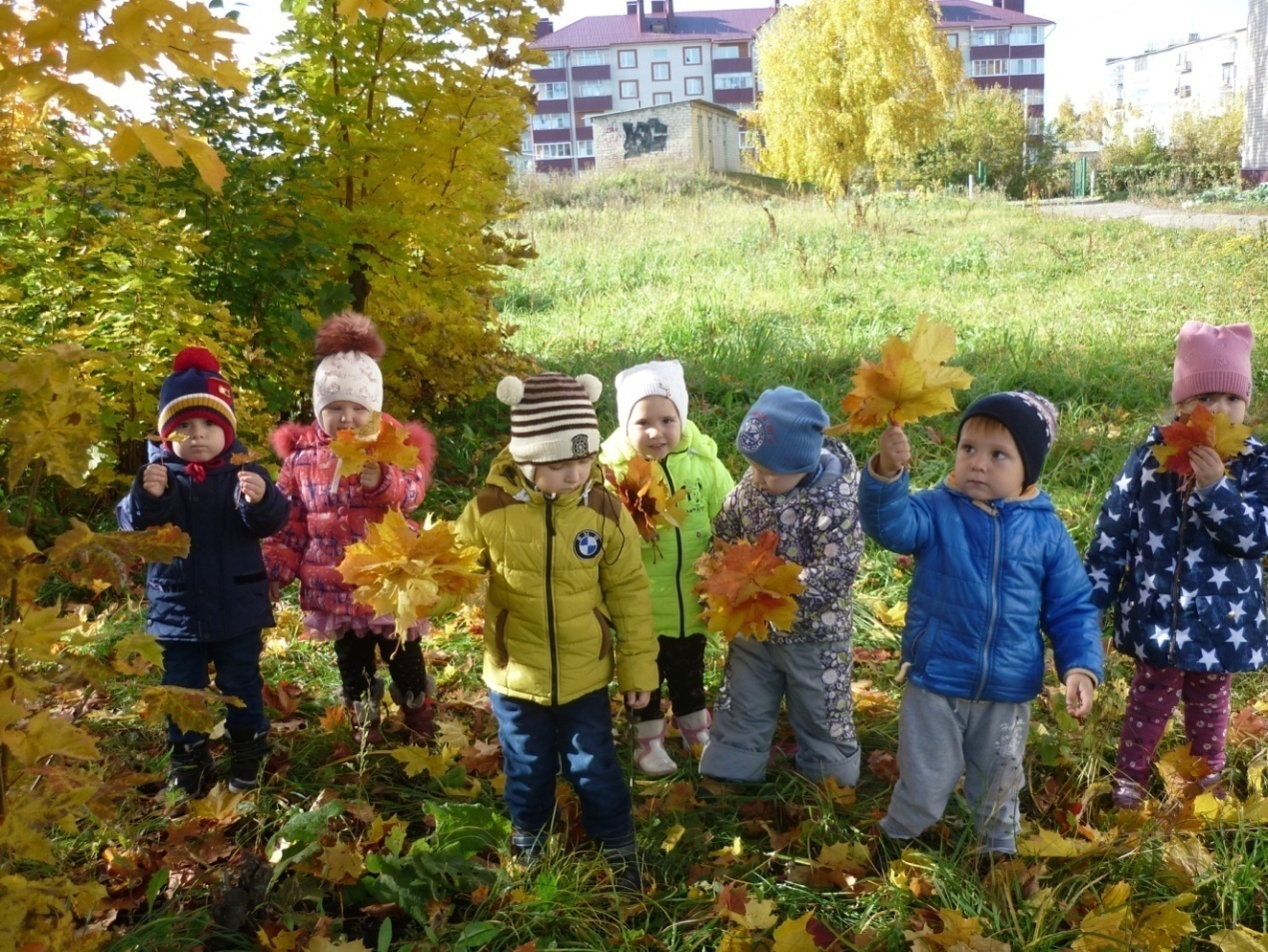 Коллективная аппликацияТема: «Падают, падают листья,          В нашем саду листопад»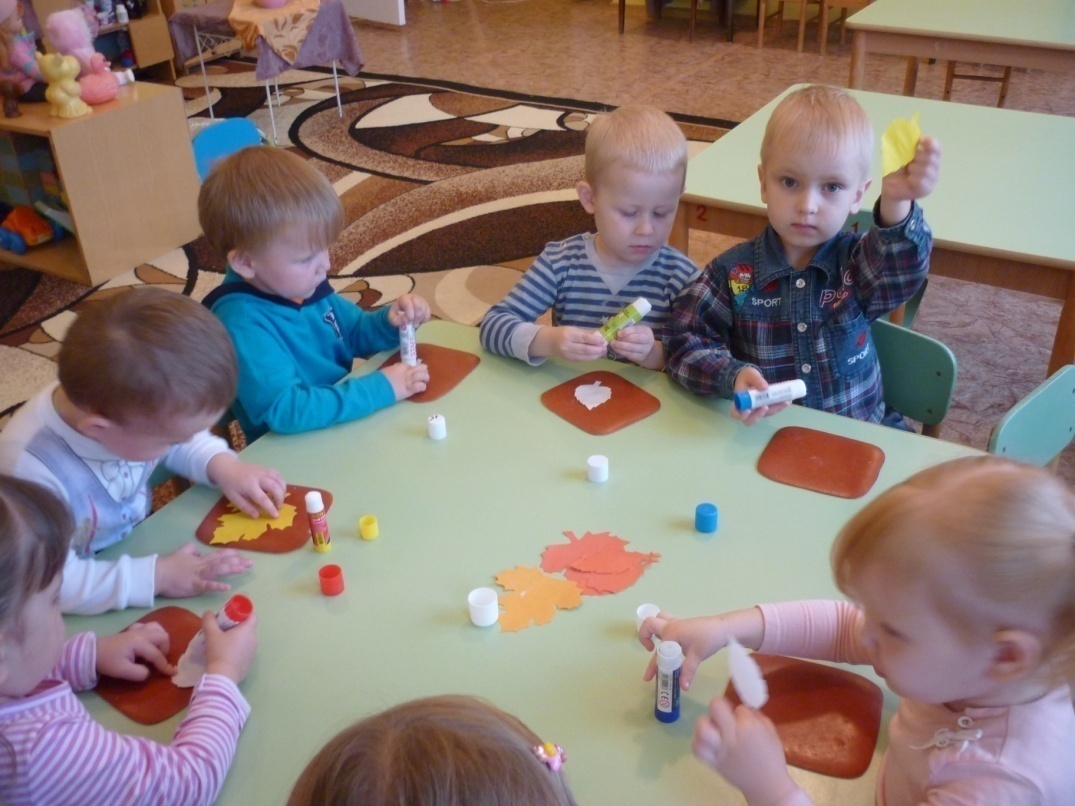 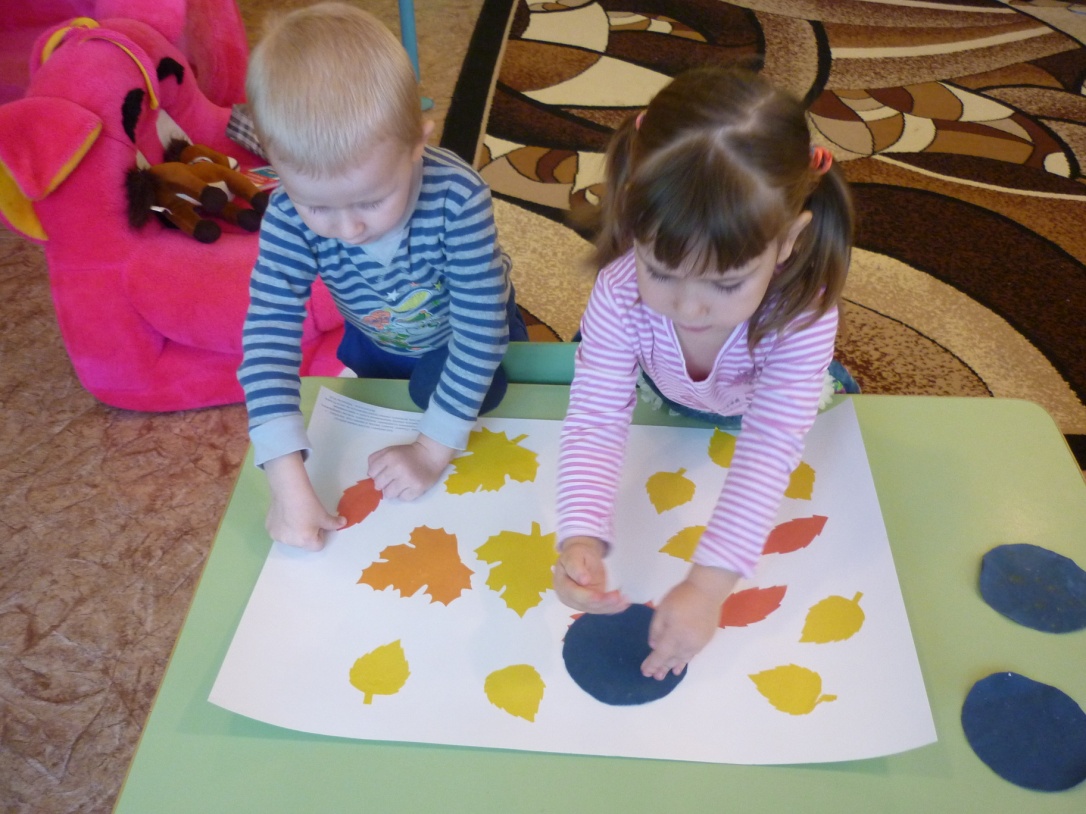 Рисование ватными палочками на тему:  «Осеннее дерево»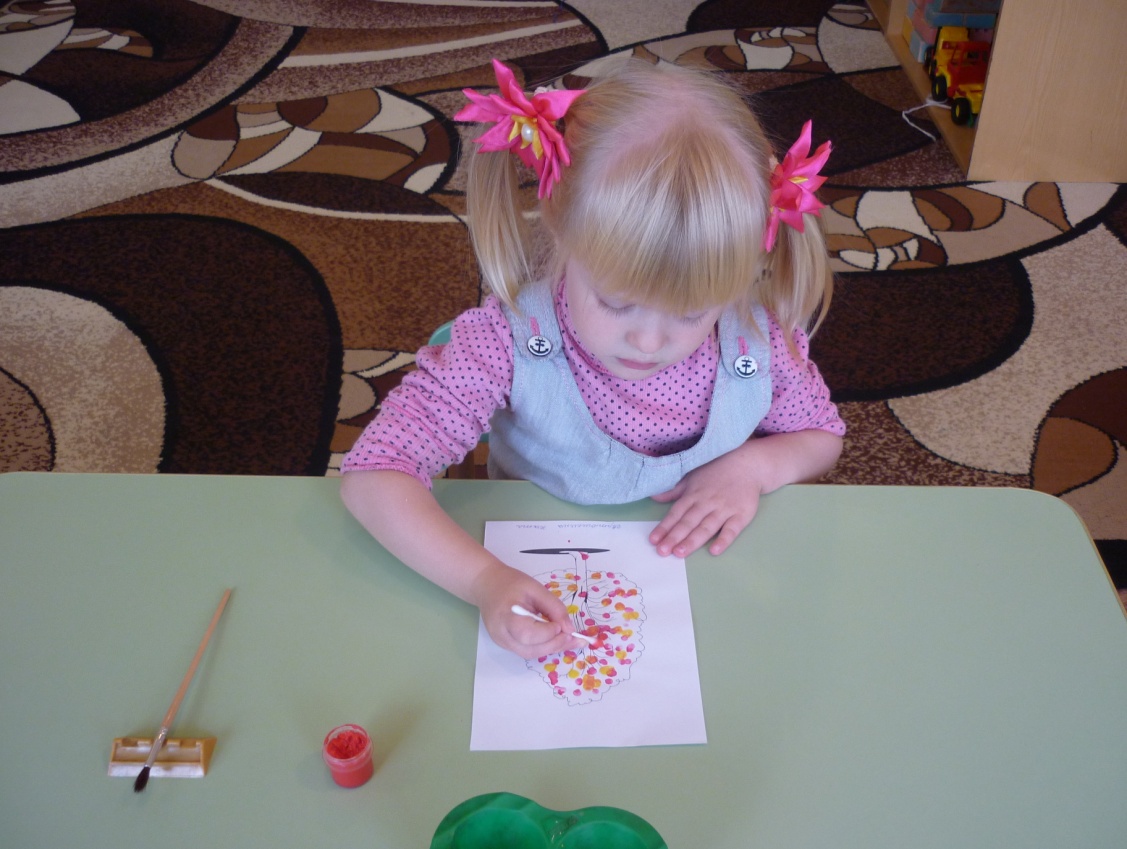 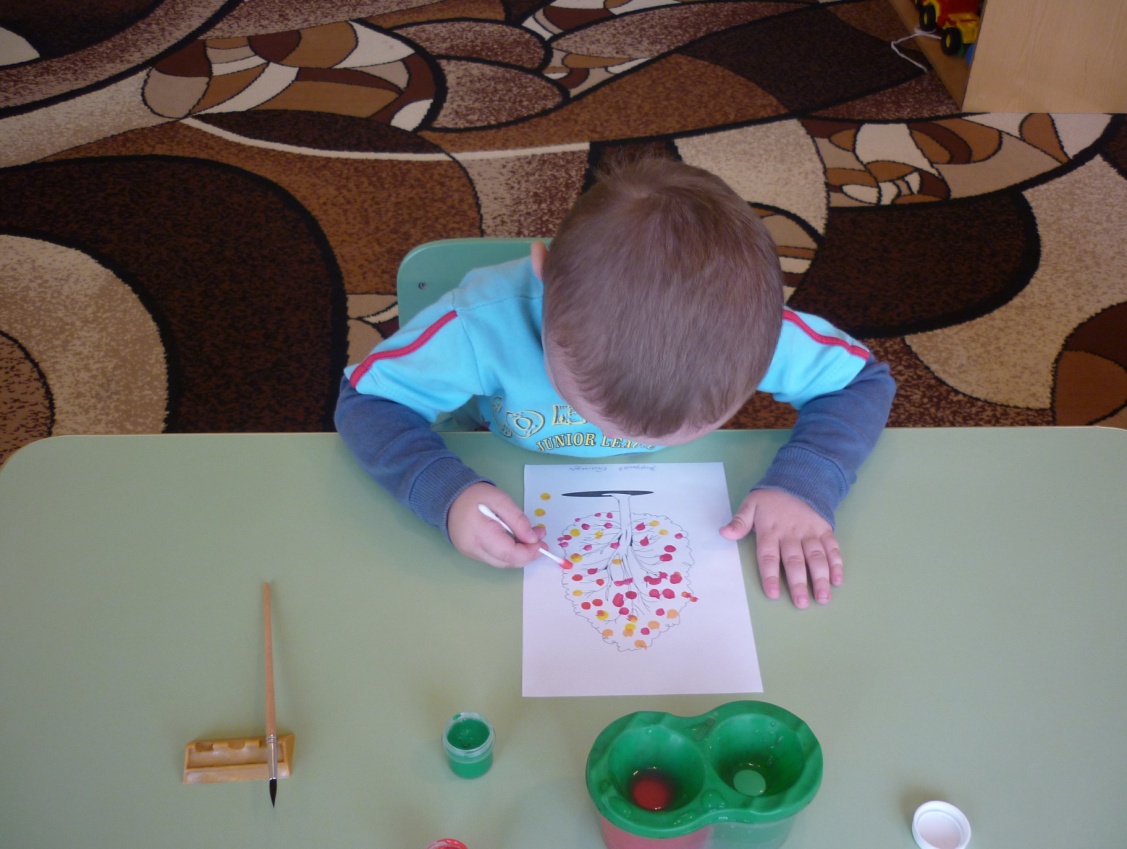 Пластилинография «Осеннее дерево»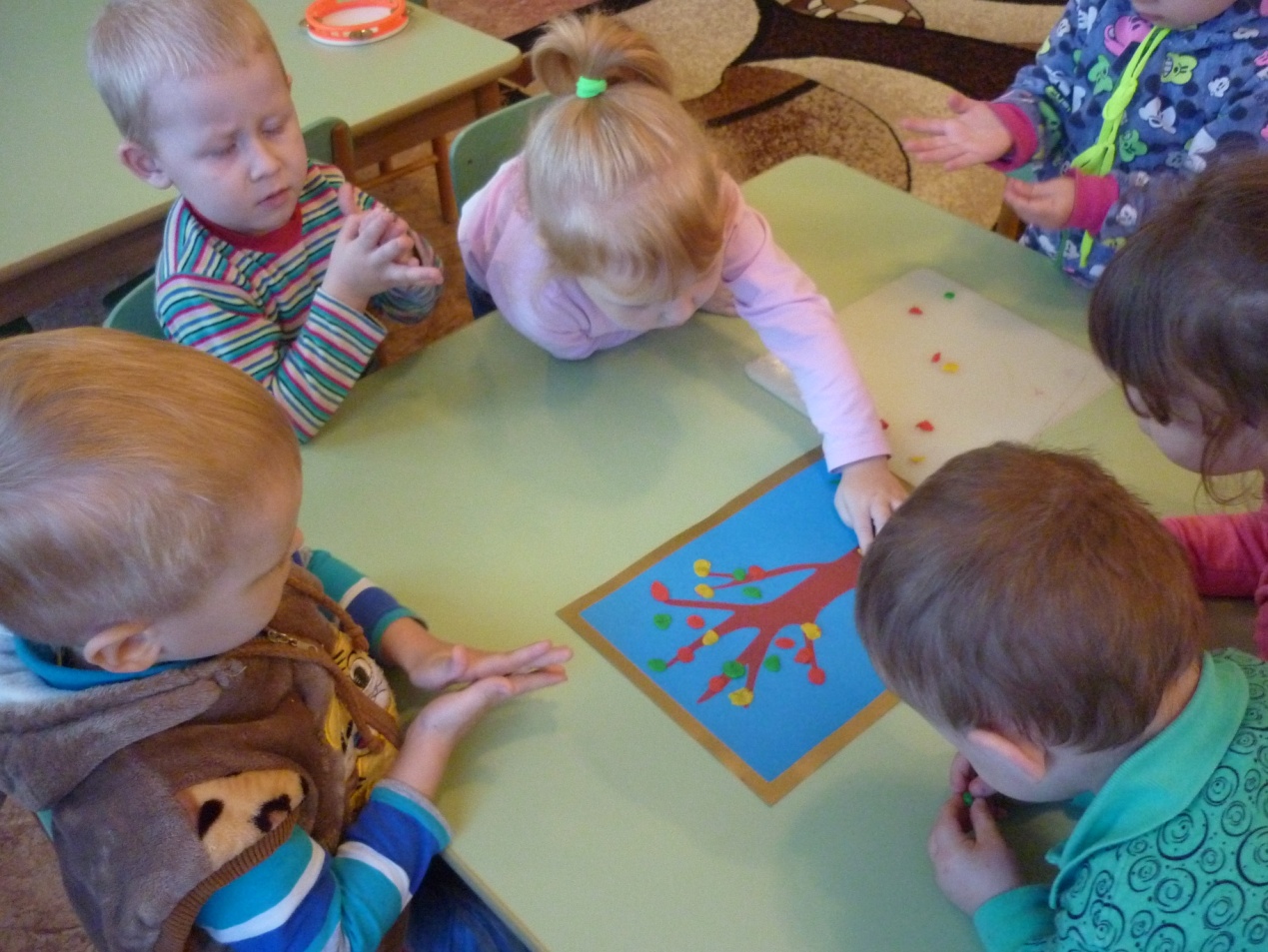 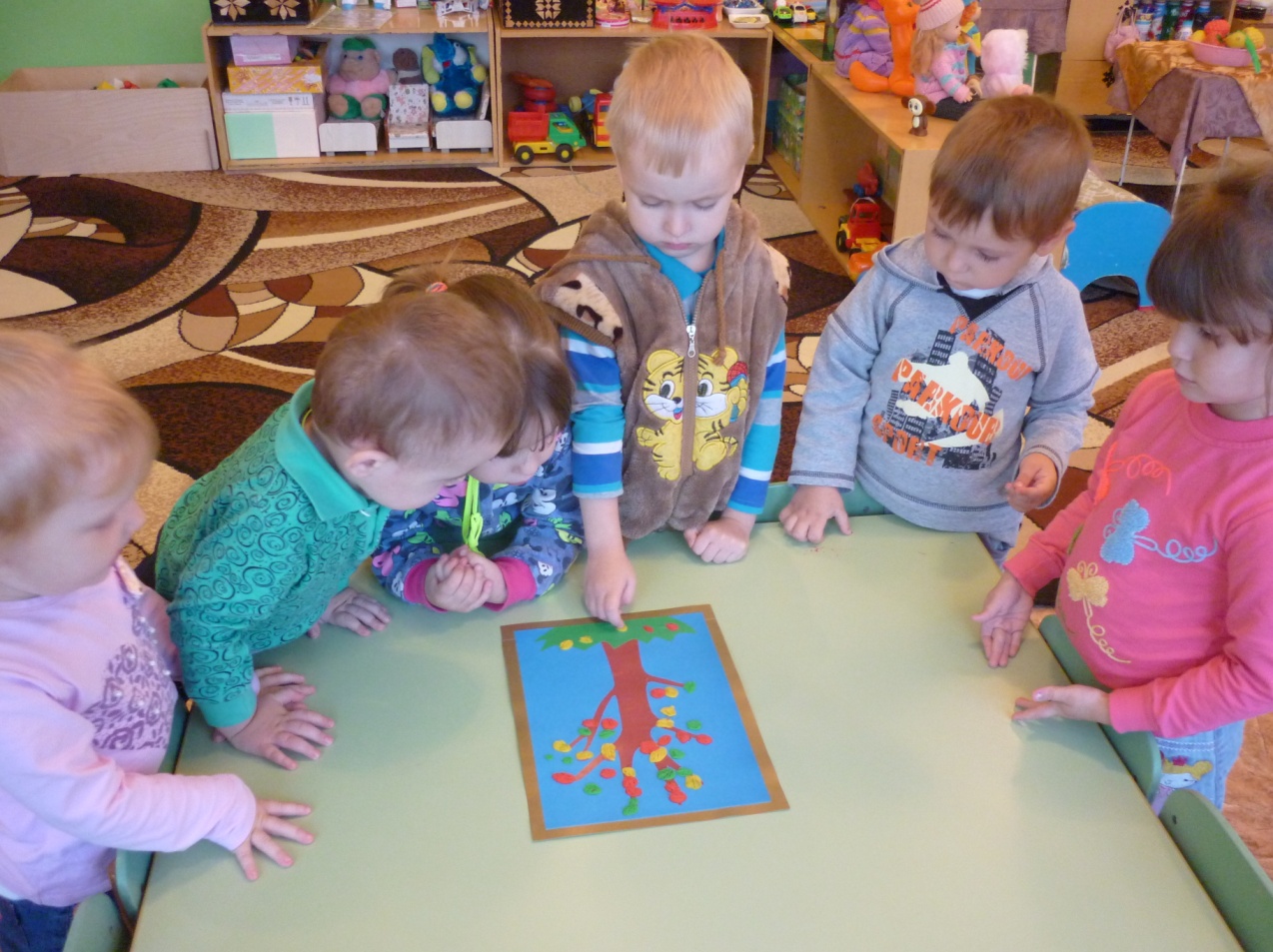 Аппликация «Папа дома, мамы нет. Папе кто подаст обед?»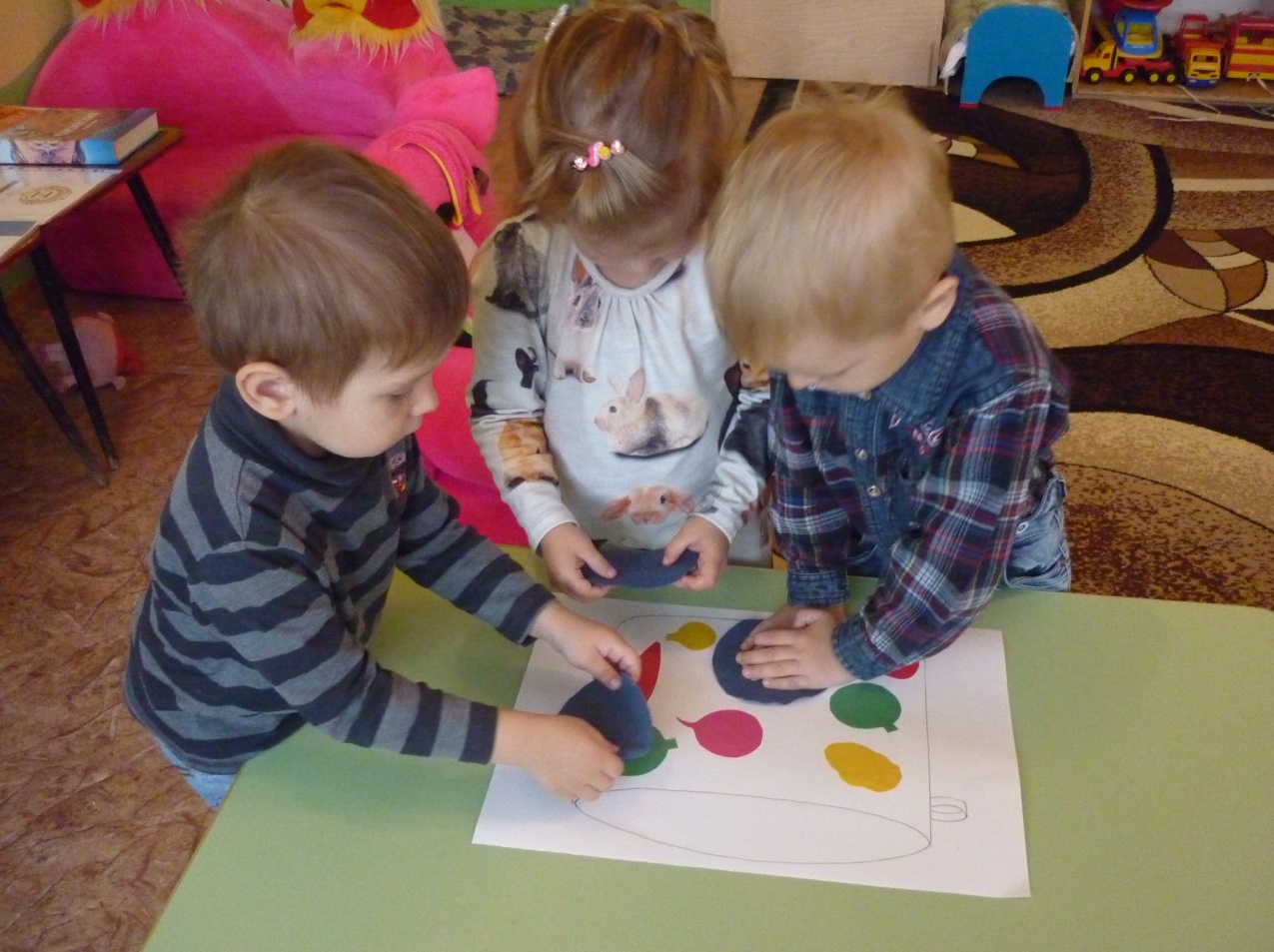 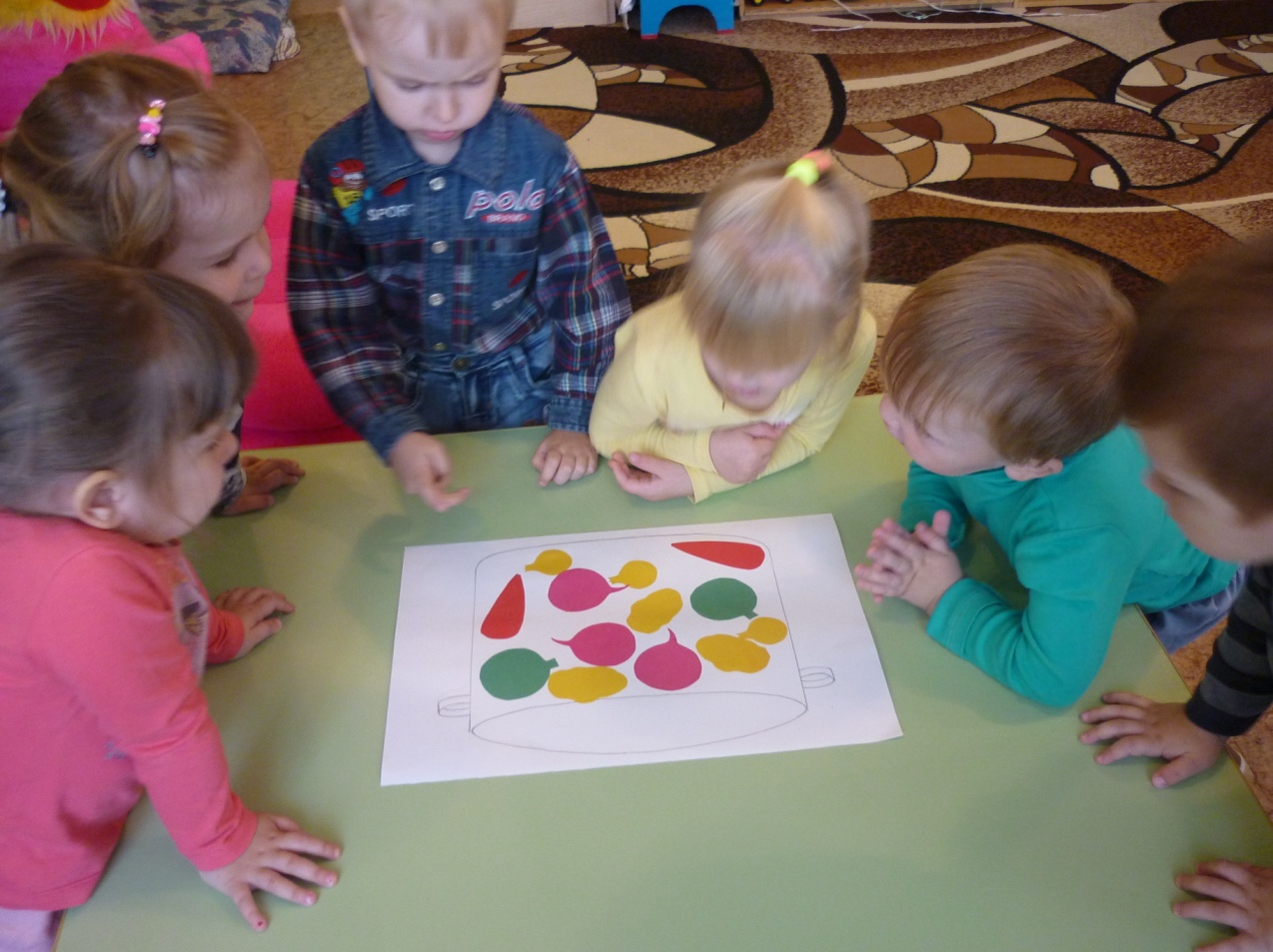 Презентация проекта. Утренник «Теремок в осеннем лесу»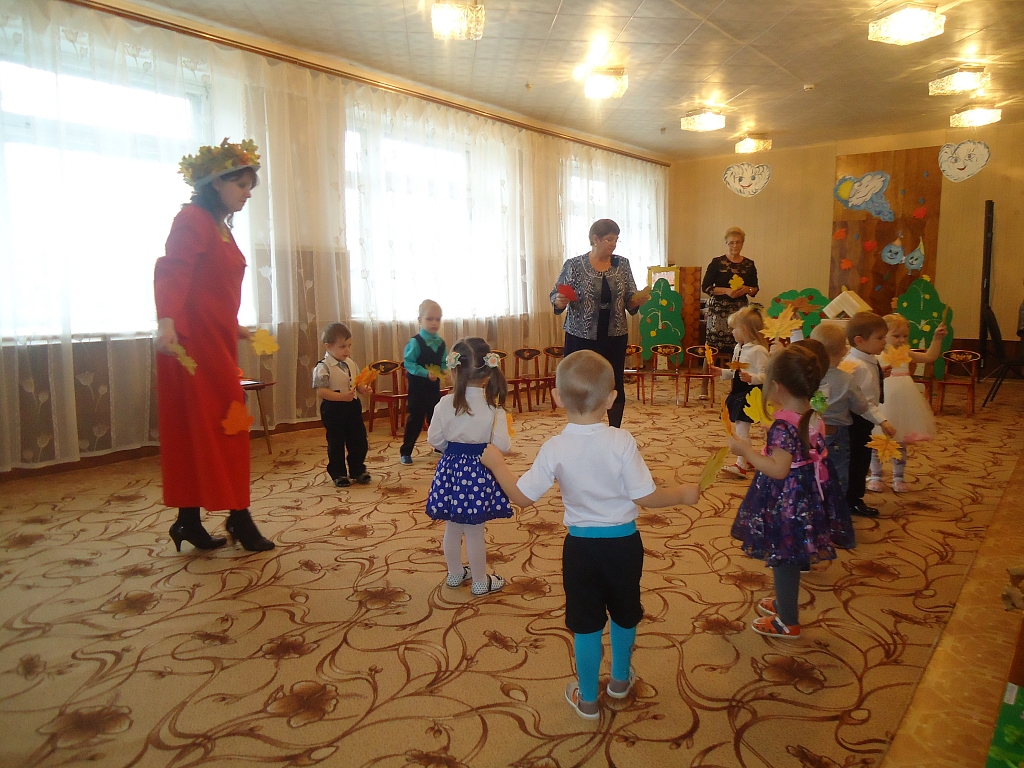 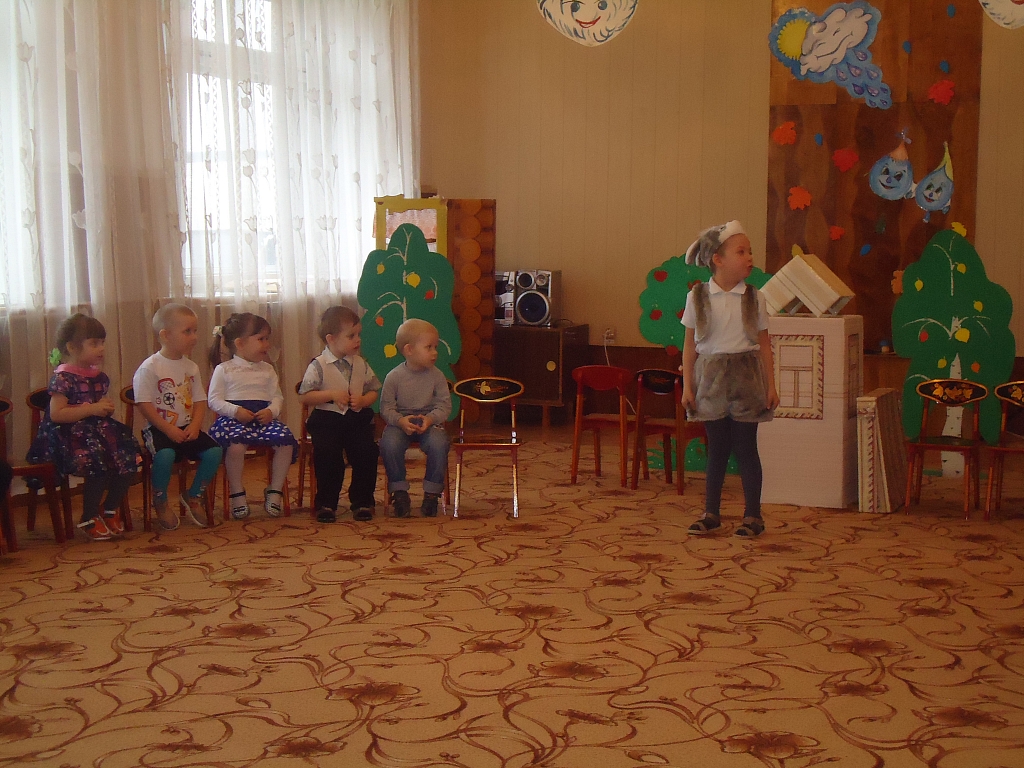 Образовательная деятельностьВид деятельностиСодержание деятельностиПознавательное развитиеПознавательный-Целевая прогулка по территории детского сада. Наблюдение за сезонными изменениями в природе на участке детского садаЦель: Формировать у детей представления о состоянии растений осенью, развивать память, внимание. - Просмотр картин, иллюстраций на тему «Овощи», «Осень». Цель: Закреплять полученные знания, развивать внимание, речь, память, воображение. - Рассматривание иллюстраций, картин с изображением фруктов, муляжей. Цель: Закреплять полученные знания, развивать внимание, речь, память, воображение. - Рассматривание картин: И. Левитан «Октябрь», «Осень». Цель: Закреплять полученные знания, развивать внимание, речь, память, воображение.- Экспериментирование «Почему осенью бывает грязно».-НОД «Осень золотая», «Готовим угощение из фруктов»,«Рассматривание дерева».Социально – коммуникативное развитиеИгровой, познавательный, коммуникационный-Беседы «Что растет на огороде», «Чем полезны овощи». Цель: Закрепить обобщающее понятие «овощи», названия различных овощей, рассказать детям о пользе овощей и фруктов для человека (источник витаминов, вкусный продукт питания).-Загадывание загадок об овощах. Цель: Формировать умение понимать образный смысл загадок. Развивать слуховую и зрительную память, внимание, воображение.- Дидактические игры «Что где растет», «Собираем урожай», «Овощи и фрукты», «Чего не стало», «Узнай по запаху», «Узнай по вкусу», «Чудесный мешочек».Цель: Закреплять знания об овощах, активизировать названия овощей, закрепить обобщающее понятие «овощи», развивать логику мышления, память, внимание, воображение. - Сюжетно-ролевые игры «Наш огород», «Овощной магазин», «Делаем салат», «Готовим овощной суп». Цель: Формировать умение создавать игровой сюжет, научить простым игровым действиям и игровому взаимодействию, закреплять знания по теме. - Загадывание загадок о фруктах. Цель: Формировать умение понимать образный смысл загадок, развивать логику мышления, воображение.-Беседы: «Где растут фрукты?», «Для чего нужно кушать фрукты?», «Где спрятались витамины?» Цель: Закрепить обобщающее понятие «фрукты», названия различных фруктов, рассказать детям о пользе овощей и фруктов для человека (источник витаминов, вкусный продукт питания).- Дидактические игры «Чудесный мешочек», «Во саду ли, в огороде», «Скажи, какого цвета фрукт», «Назови овощ или фрукт», «Чего не стало», «Узнай по запаху»,«Узнай по вкусу». Цель: Закреплять знания о фруктах, развивать логику мышления, память, внимание, воображение- Сюжетно-ролевые игры «Наш сад»,«Машины везут фрукты в магазины», «Едем в сад собирать фрукты».Цель: Формировать умение создавать игровой сюжет, закреплять знания по теме.- Беседы: «Осень в гости к нам пришла», «Любуемся красотой осени». Цель: Закрепить знания детей о сезонных изменениях в природе. Обобщить и систематизировать представления о характерных признаках осени. Воспитывать чувство любви к родной природе.- Дидактические игры «Времена года», «Собери картинку», «Расскажем мишке о красоте осенней природы», «Найди дерево по описанию», «С какой ветки детки», «Что где растёт». Цель: Закреплять знания детей о сезонных изменениях в природе, развивать логику мышления, память, внимание, воображение.Речевое развитиеКоммуникационныйНОД «Описание овощей и фруктов», «Пересказ сказки «Репка»,-ЧХЛ  Ю. Тувим «Овощи», Р.Н.С. «Вершки и корешки», М. Дружинина «Весёлый огород», В. Степанов «Был у зайца огород»,Н. Носов «Огурцы»,К. Ушинский «История одной яблоньки». Цель: Формировать умение понимать смысл произведений, создавать выразительные образы с помощью мимики, жестов, интонации.-ЧХЛ: В. Сутеев «Яблоко», Е. Бацева «Сказка про фрукты». Цель: Знакомить с произведениями о фруктах, формировать умение понимать главную мысль произведения, развивать речь.-ЧХЛ Н. Егоров «Листопад», И. Соколов – Микитов «Листопадничек», В. Бианки «Прячутся», М. Садовский «Берёзы», И. Бунин «Листопад», В. Авдиенко «Осень».Цель: Развить творческую активность детей, закрепить знание содержания произведений, развить выразительную речь, воспитывать усидчивость, умение вступать в диалог- ЧХЛ: М. Пришвин «Листопад», заучивание стихотворения А. Плещеева «Осень наступила». Цель:Вызвать интерес к произведениям, развить умение внимательно слушать взрослого, отвечать на вопросы по содержанию.-ЧХЛ  В,Мирович «Листопад», Заучивание Б.Мокшанцев «Хитрая морковка», Рассказывание «Веточка»Художественно-эстетическое развитиеТворческий-Рисование. НОД «Осень», «Что за яблочко? Оно соку спелого полно…», «Однажды хозяйка с базару пришла…»,«Осеннее дерево»,-Аппликация «Падают, падают листья, в нашем саду листопад», «Папа дома, мамы нет. Папе кто подаст обед?»-Лепка «Консервируем фрукты».-Ручной труд «Листопад», «Гроздь рябины».Физическое развитиеДвигательный-Подвижные игры «Огуречик, огуречик», «Перенеси овощи из обруча в обруч», «Съедобное – несъедобное», «Где мы были, что делали», «Повтори движения» (трудовые действия: полив, копание, срывание).Цель: Развить ловкость, быстроту, формировать умение действовать по сигналу.-Подвижные игры «Перенеси фрукты из обруча в обруч», «Передай яблоко» Цель: Развить ловкость, быстроту, внимание, учить действовать по сигналу. Закрепить знания по теме.-Подвижные игры «Перелет птиц», «Солнышко и дождик», «К названному дереву беги». Цель: Учить действовать по сигналу педагога, активизировать движение, развить ловкость, быстроту реакции.Подвижные игры «Ветер и листья», «Осенью», «Найди свой домик».Цель: Развивать воображение, ловкость, умение действовать по сигналу, выразительно выполнять движения, развить умение бегать в разных направлениях, научить детей управлять своим поведением - Пальчиковые игры «Мы капусту рубим», «Заяц и кочан капусты». Цель: Развить мелкую моторику пальцев рук, чувство ритма.